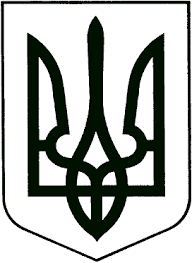 ЗВЯГЕЛЬСЬКИЙ МІСЬКИЙ ГОЛОВАРОЗПОРЯДЖЕННЯ 27.07.2023                                                                                             № 198(о)Про виділення коштівКеруючись пунктами 13, 20 частини четвертої  статті 42 Закону України «Про місцеве самоврядування  в  Україні», рішенням міської ради від 22.12.2022 №715 «Про бюджет Новоград-Волинської міської  територіальної громади на 2023 рік» зі змінами, з метою ефективного використання коштів міської територіальної громади:1. Фінансовому управлінню міської ради профінансувати управління житлово-комунального господарства та екології  міської ради  за рахунок коштів  бюджету  Звягельської    міської   територіальної  громади  в   сумі  18 324 075 грн.   2. Управлінню житлово-комунального господарства та екології міської ради    виділені  кошти   в сумі 18 324 075 грн.  направити   на  оплату  виконаних  робіт згідно укладених угод на :2.1 Внески в статутний капітал KП 3MP «Звягельтепло» придбання  генераторів - 2 200 000,00грн.2.2 Внески в статутний капітал KП 3MP «Звягельтепло» придбання перетворювача частоти на котельню по вул. Д. Герасимчука 10-Б в м.Звягель, Звягельського району Житомирської області – 400 000,00 грн.2.3 Внески в статутний капітал KП 3MP «Звягельводоканал»  придбання генераторів – 1 400 000,00грн.2.4 Реконструкція покрівлі рятувальної станції на воді на вул. Богуна, буд. 38А, м. Звягель, Звягельського району, Житомирської області (в т. ч. виготовленої проектно- кошторисної документації та проведення експертизи, виконання робіт) – 904 558,00 грн.2.5 Капітальний ремонт покрівлі  житлового будинку по вул. Олімпійська , 15 в місті Звягель, Звягельського району Житомирської області (ОСББ «Мікрорайон «Олімпійський») –1 326 000,00 грн.2.6 Капітальний   (аварійний)   ремонт   ліфта   в   житловому будинку  по вул. Шевченка, 41/1 під’їзд №2   в м. Звягель,  Звягельського району,   Житомирської області (ОСББ «Книжка») – 8 427,00 грн.2.7 Капітальний ремонт  житлового будинку сімейного типу  по вул. Бульби-Боровця,25 в м. Звягель, Звягельського району  Житомирської області ( в т.ч. виготовлення проектно-кошторисної документації,  проведення  експертизи) – 500 000,00грн.2.8 Внески в статутний капітал КП ЗМР «Звягельсервіс» (придбання багатофункціональної самохідної установки класу амфібія TRUXOR із додатковим обладнанням у комплекті ) – 9 555 000,00 грн.2.9  Капітальний ремонт внутрішньоквартального проїзду прибудинкової території по вул. Шолом  Алейхема  буд.1   в  м. Звягель,      Звягельського     району,   Житомирської області (ОСББ «Наш Дім») -350 000,00грн2.10   Капітальний    ремонт     внутрішньоквартального      проїзду       прибудинкової території по вул.О.Чернявського,17  в м.Звягель, Звягельського району, Житомирської області (ОСББ «Містечко «Морське») -42 890,00грн2.11 Будівництво полігону твердих побутових відходів в м. Звягель,  Звягельського району  Житомирської області(друга, третя черга будівництва) (в т. ч. коригування виготовленої проектно- кошторисної документації та проведення експертизи )-387 200грн.2.12 Капітальний  ремонт  дорожнього покриття від вул.Олександра Черняховського до вул.Євгена Коновальця в   в  м. Звягель,  Звягельського району,  Житомирської області (в т.ч. виготовленої проектно- кошторисної документації та проведення експертизи) - 1 250 000грн.3. Внести зміни до пунктів 2.7, 2.16, 2.17 розпорядження міського голови від 14.03.2023   №62(о)  «Про  виділення   коштів»,   виклавши   їх  у    новій      редакції: «2.7 Внески в статутний капітал КП ЗMP «Звягельводоканал»  Нове будівництво підвищувальної  насосної   станції  на   вул. Романа  Шухевича, 1-Г   в м. Звягель Житомирської області (в т.ч. інженерні   вишукування,  виготовлення проектно-кошторисної документації, проведення експертизи) - 1 000 000грн.»;«2.16 Внески   в статутний капітал КП ЗMP «Звягельводоканал»  Реконструкція блоку ємностей/аеротенок із встановленням   повітродувок на очисних спорудах каналізації    в   с. Чижівка    Звягельського    району     Житомирської     області-12 000 000грн.»;« 2.17 Реконструкція електричних мереж  та монтаж сонячної електростанції   на очисних спорудах каналізації в с. Чижівка Звягельського району   Житомирської області (КП  ЗМР «Звягельводоканал» )-  6 000 000грн.4. Контроль за виконанням цього розпорядження  покласти на заступника міського голови Якубова В.О.Міський голова                        	                                         Микола  БОРОВЕЦЬ